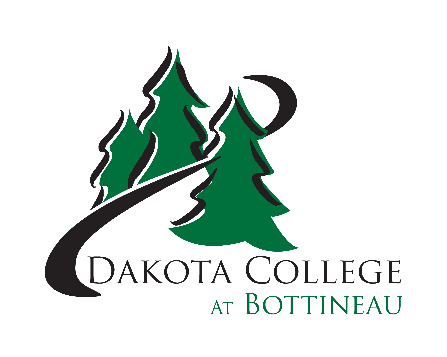 [INSERT DEPT. NAME] Department
Mission Statement & Learning Outcomes

Mission Statement
Learning OutcomesUpon completion of the [INSERT PROGRAM NAME] program, students will: